البند 1 من جدول الأعمال:	جدول الأعمال وتنظيم الدورةالملخص العام لأعمال الدورة1.	افتتح الدورة الاستثنائية للاتحاد الإقليمي السادس السيد Roar Skälin، القائم بأعمال رئيس الاتحاد الإقليمي السادس التابع للمنظمة (WMO)، يوم الثلاثاء الموافق 23 أيار/ مايو 2023 في الساعة 13:00 بتوقيت وسط أوروبا الصيفي في مركز جنيف الدولي للمؤتمرات.2.	ورحب القائم بأعمال رئيس الاتحاد الإقليمي السادس بجميع الأعضاء3.	ويرد جدول الأعمال الذي أقره الاتحاد الإقليمي السادس في التذييل 1.4.	وترد قائمة المشاركين في التذييل 2. وكان منهم  (في المائة) من الرجال و (في المائة) من النساء.5.	وذكّر القائم بأعمال رئيس الاتحاد الإقليمي السادس أعضاء الاتحاد بأنه بالنظر إلى أن الدورة الاستثنائية للاتحاد الإقليمي السادس تعقد على هامش المؤتمر، تُقبل للدورة وثائق التفويض الخاصة بالمؤتمر. وقدمت الأمانة تقريراً عن وثائق التفويض.6.	أنشأت الدورة لجنة ترشيح مؤلفة من  وترأسها .7.	وانتخب الاتحاد كرئيس للاتحاد الإقليمي السادس، والسيد كنائب لرئيس الاتحاد الإقليمي السادس.9.	واختتمت الدورة الاستثنائية للاتحاد الإقليمي السادس في الساعة 14:00 بتوقيت وسط أوروبا الصيفي في 23 أيار/ مايو 2023.ـــــــــــــــــــــــــعدد التذييلات: 2التذييل 1 للملخص العام لأعمال الدورةجدول الأعمال1.	جدول الأعمال والمسائل التنظيمية1.1	افتتاح الدورة1.2	إقرار جدول الأعمال1.3	التقرير الخاص بأوراق الاعتماد1.4	إنشاء لجنة الترشيحات2.	انتخاب أعضاء الجهاز الرئاسي3.	موعد ومكان انعقاد الدورة التاسعة عشرة4.	اختتام الدورةـــــــــــــــــــــــــالتذييل 2 للملخص العام لأعمال الدورةقائمة المشاركينـــــــــــــــــــــــــالطقس المناخ الماءالمنظمة العالمية للأرصاد الجوية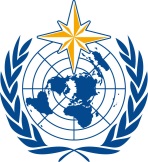 الاتحاد الإقليمي السادس (أوروبا)الدورة الاستثنائية
23 أيار/ مايو 2023، جنيفRA VI-Ext.(2023)/Doc. 1الطقس المناخ الماءالمنظمة العالمية للأرصاد الجويةالاتحاد الإقليمي السادس (أوروبا)الدورة الاستثنائية
23 أيار/ مايو 2023، جنيفوثيقة مقدمة من:
القائم بأعمال رئيس الاتحاد الإقليمي السادس23.V.2023معتمد